Телефон доверия министерства образования Ставропольского края +7 (8652) 37-24-05 (в будни с 9:00 до 18:00, перерыв с 13:00 до 14:00; сообщить о фактах коррупции в свере образования) 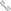 Можно сообщить о фактах коррупции непосредственно директору МУДО «ДЮСШ по футболу С.В. Пугаеву  8(86552) 6-11-46 , или по адресу: 357910 СК, Советский район, г. Зеленокумск , ул. Новая,1.